Зверев Сергей ВикторовичХатангский одномандатный избирательный округ № 10член фракции Всероссийской политической партии «Единая Россия»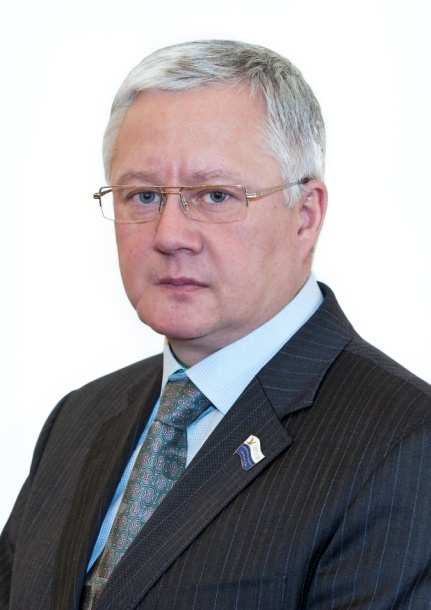 Официальная фотографияГод и место рождения: 23 февраля 1967 года, г. Кемерово Образование:  высшее, Новосибирская государственная академия водного транспорта, экономика и управление на транспортеТрудовая деятельность:  2003-2006 гг. – Директор ООО «Норд-Трейд»;2006-2008 гг. – Генеральный директор ЗАО «Хатангский морской торговый порт»;2008-2011 гг. – Глава сельского поселения Хатанга Таймырского Долгано-Ненецкого муниципального района;2012 г.  -  настоящее время – Генеральный директор АО  «Хатангский морской торговый порт».Награды, звания: - почетный знак «За заслуги перед Таймыром»;- почетное звание «Почетный гражданин Таймыра»2013 - 2018 гг. - депутат Таймырского Долгано-Ненецкого районного Совета депутатов третьего созыва.9 сентября 2018 года избран депутатом Таймырского Долгано-Ненецкого районного Совета депутатов четвертого созыва.